Autism Parents Support Group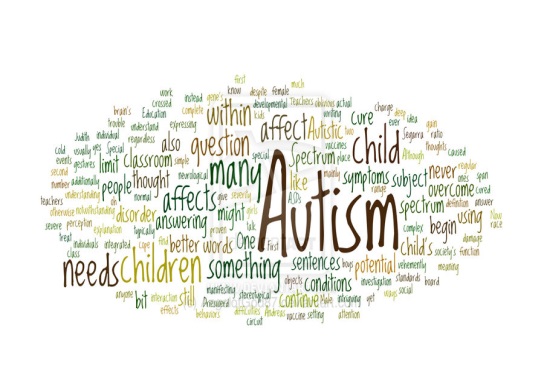 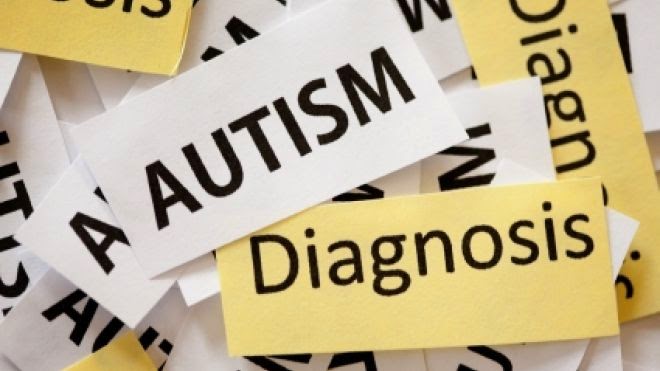 For more information please contact: Charlene O’Neill  - CL & D Worker (Schools) on 01236 638384For more information please contact: Charlene O’Neill  - CL & D Worker (Schools) on 01236 638384